Моё здоровье – моё право!В рамках культурно – спортивного марафона «100 дней здоровья» и в преддверии Всемирного дня здоровья, в ЦСОН Кореличского района прошёл информационный час «Моё здоровье – моё право».Инструктор-валеолог  Кореличского районного ЦГЭ  Волосевич Л. И. рассказала о факторах, помогающих каждому из нас вести здоровый образ жизни.Здоровье человека в первую очередь зависит от него самого! 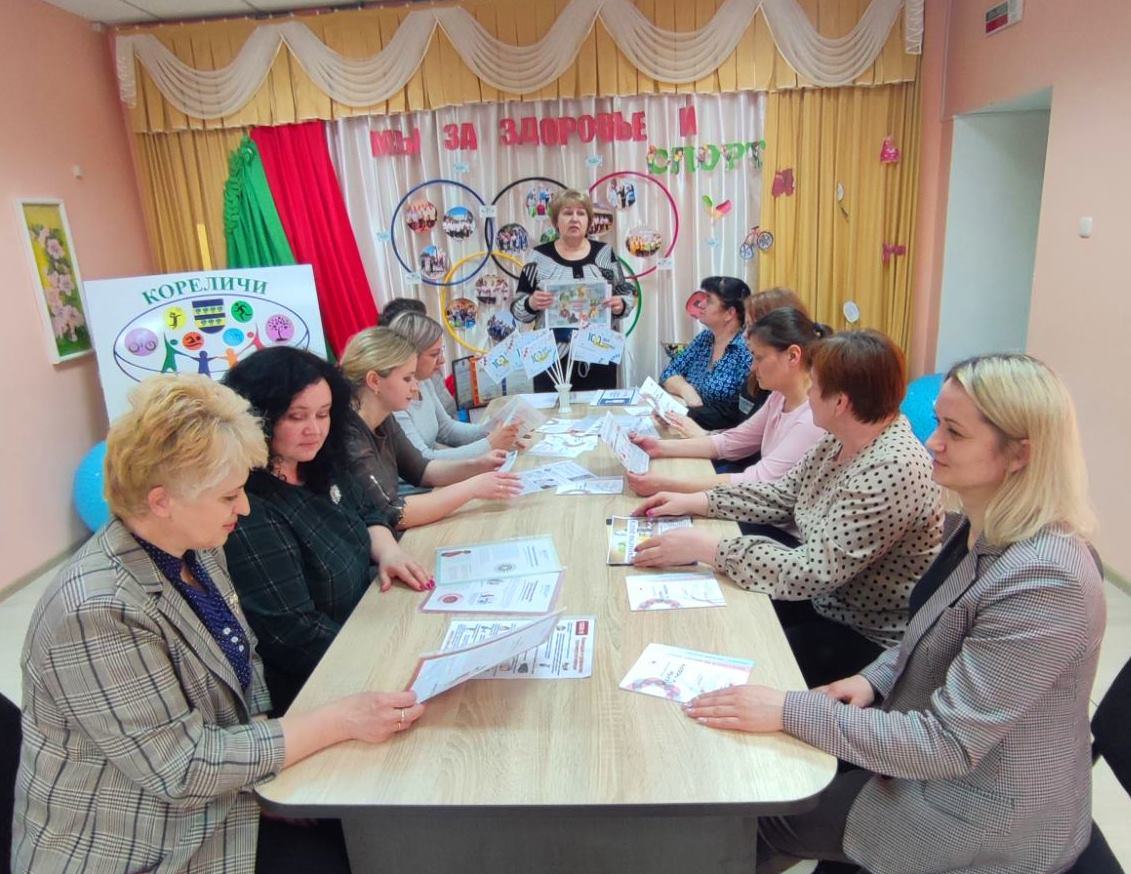 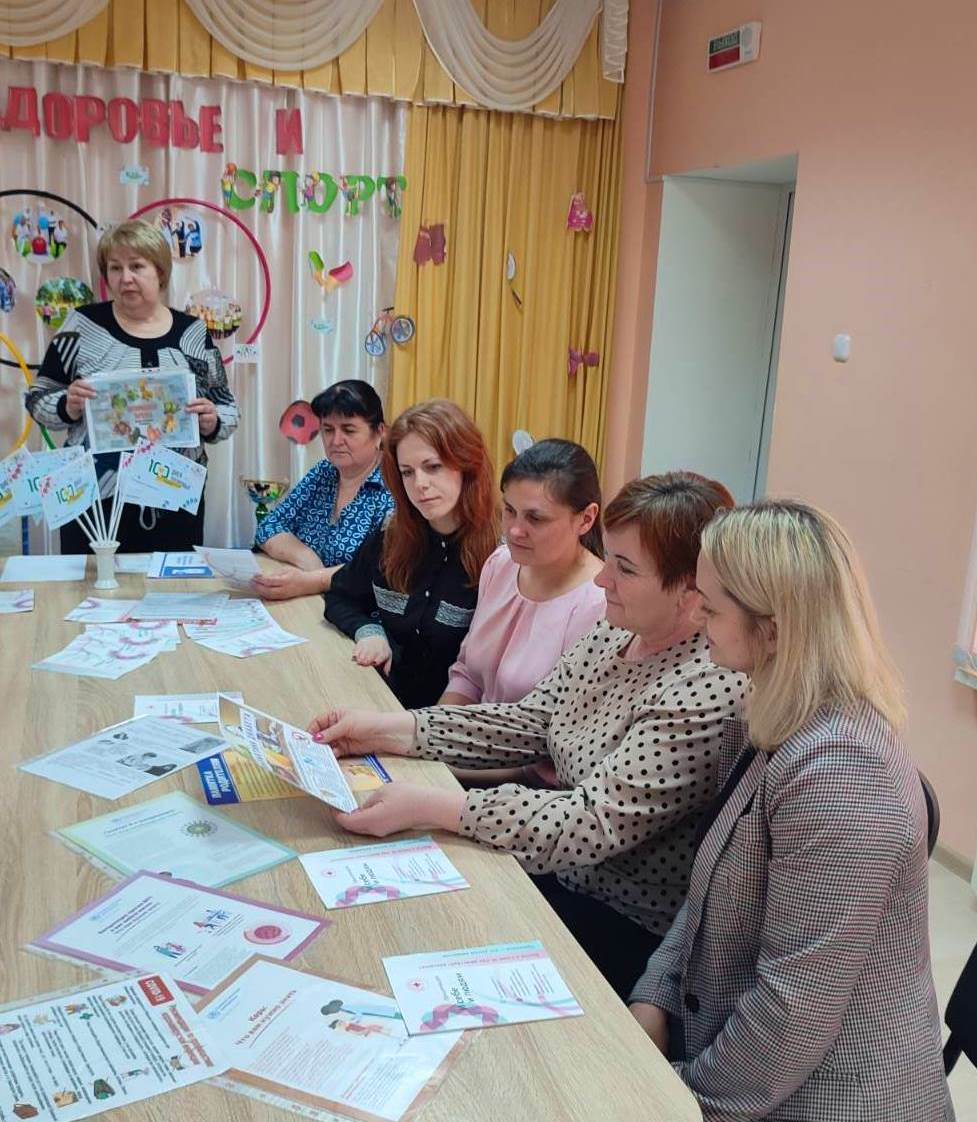 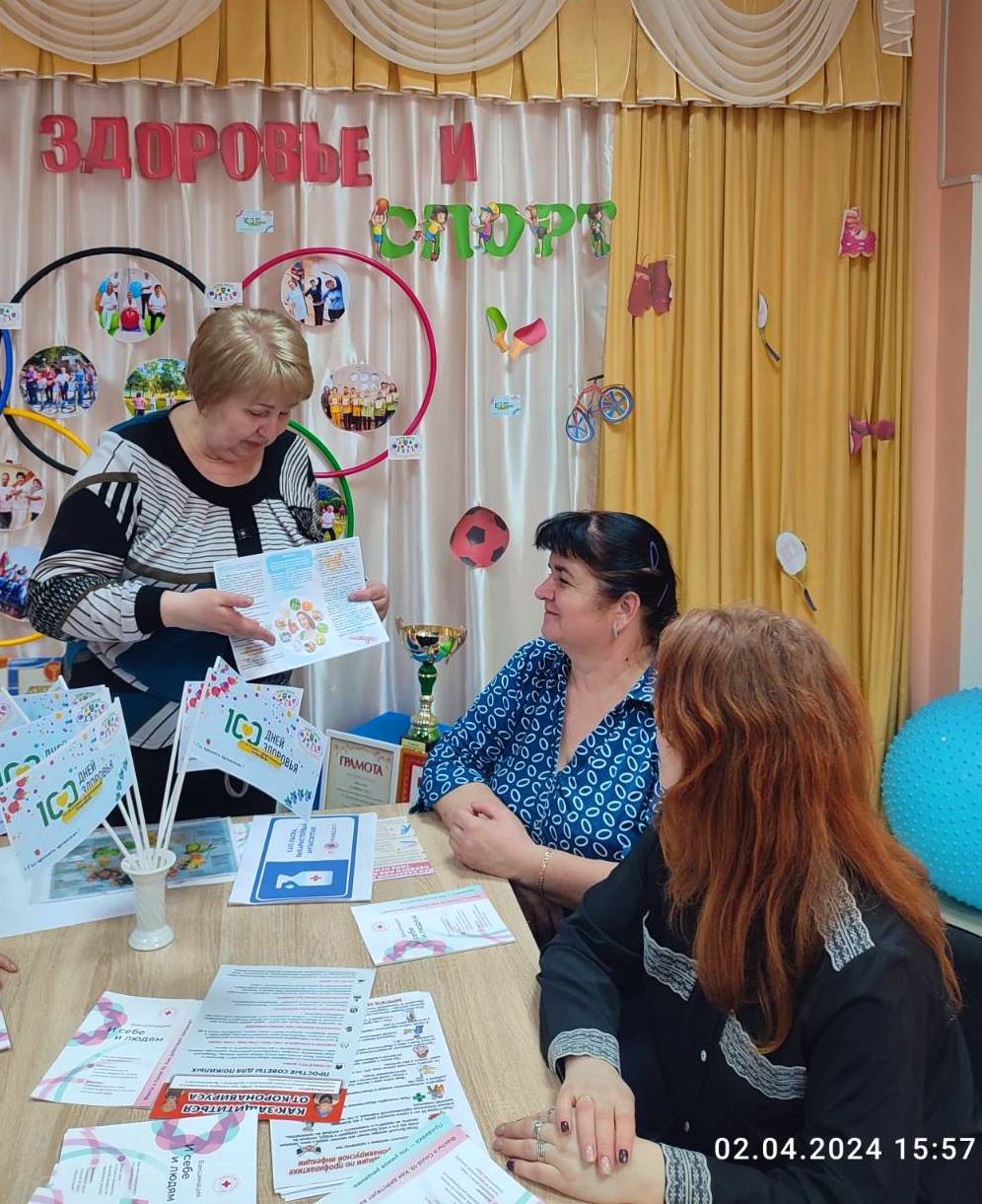 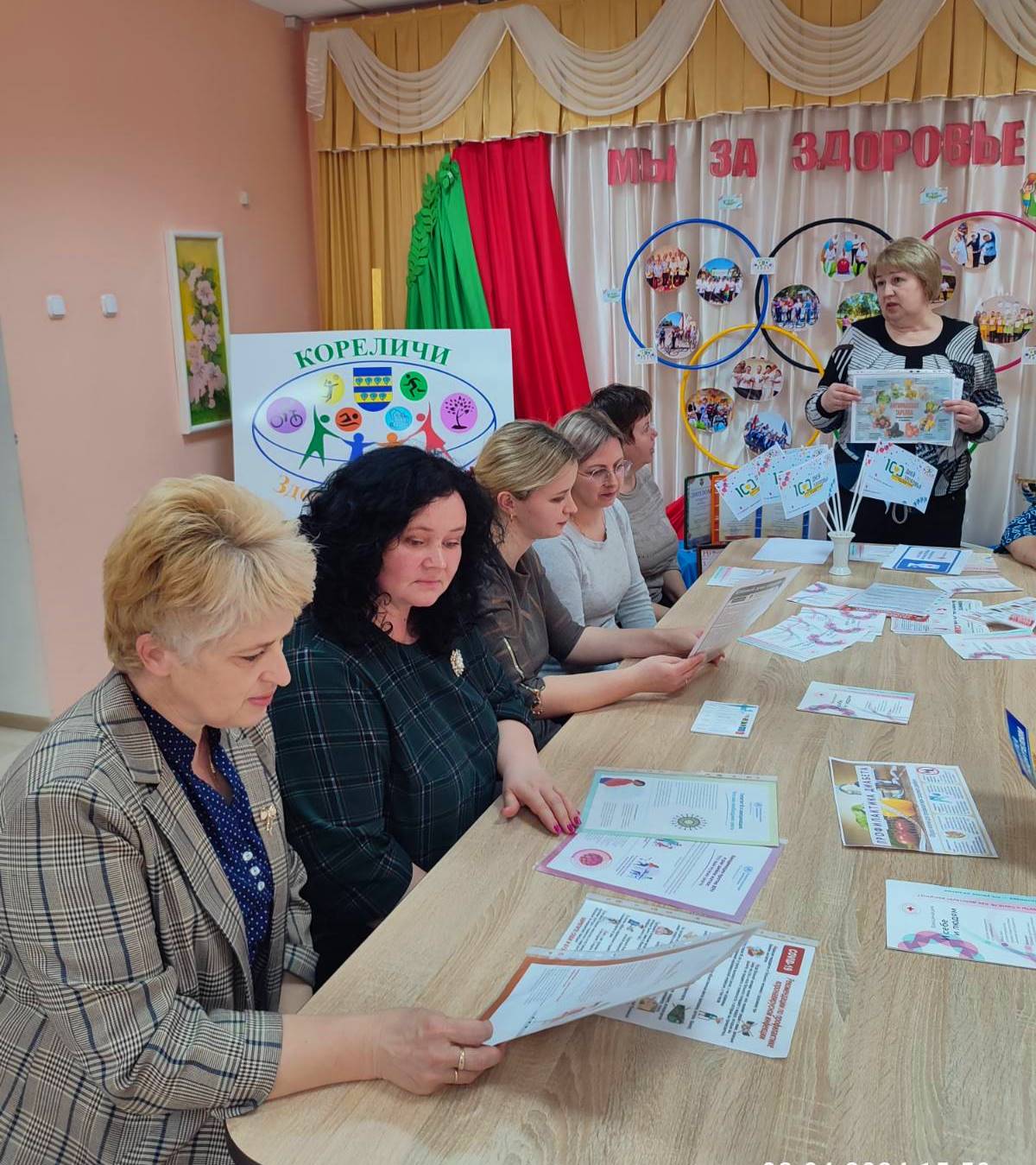 